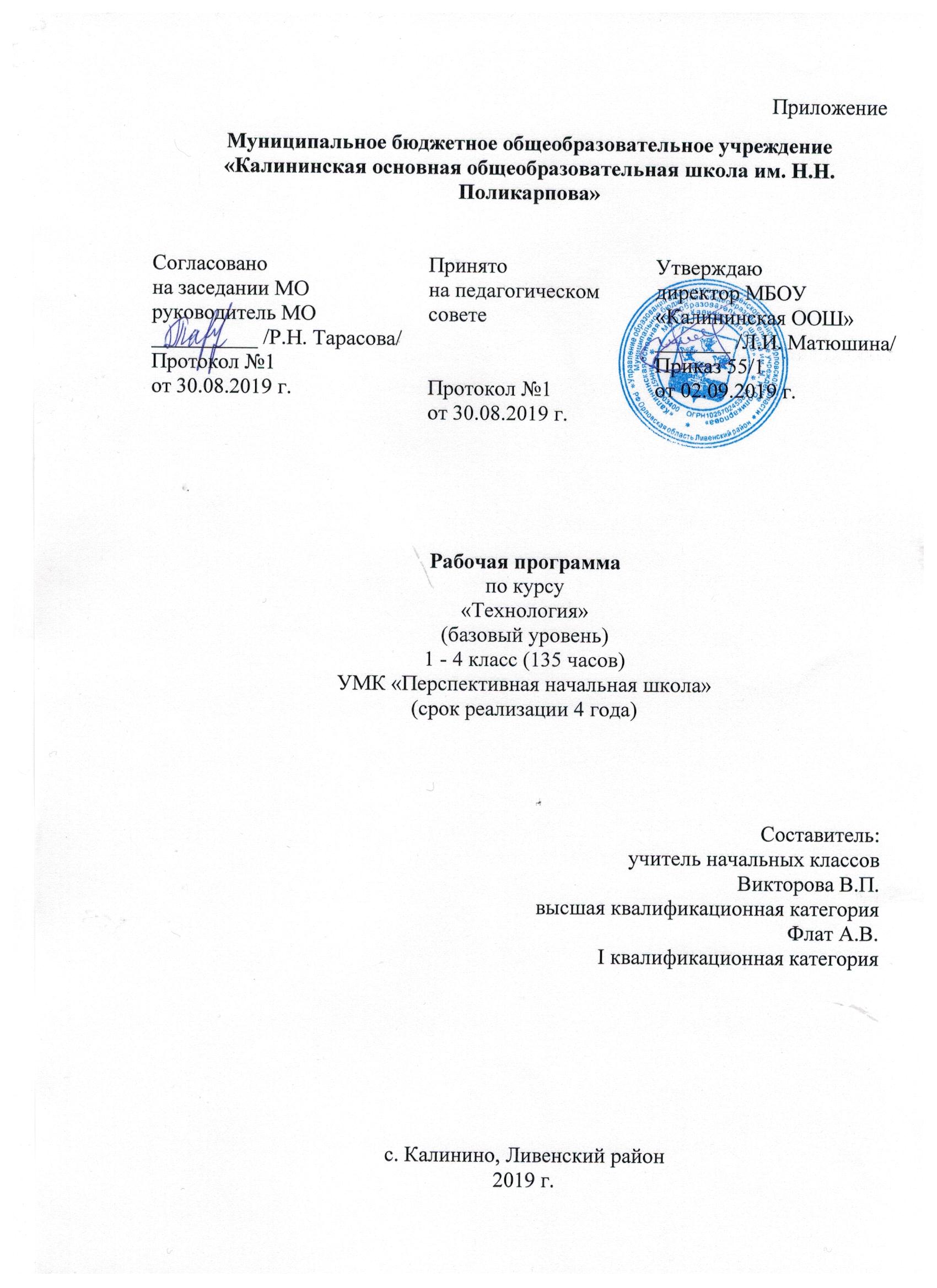 Т.М. Рагозина, И.Б. Мылова(135 ч)Пояснительная запискаУчебный предмет «Технология» исключительно важен для развития младшего школьника. Главной специфической чертой уроков по технологии  является то, что  они строятся на уникальной психологической и дидактической базе – предметно-практической деятельности, которая обеспечивает реальное включение в образовательный процесс различных структурных компонентов личности - интеллектуального (прежде всего абстрактного, конструктивного мышления и пространственного воображения), эмоционально-эстетического, духовно-нравственного, физического в их единстве, что создает условия для гармонизации развития, сохранения и укрепления психического и физического здоровья подрастающего поколения.В соответствии с Примерным учебным планом для образовательных учреждений, использующих УМК «Перспективная начальная школа»(вариант 1),  курс окружающего мира  представлен в предметной области «Технология». На изучение технологии в каждом классе начальной школы отводится по 1 часу в неделю, всего 135 часов, из них в первом классе 33 часа (1 час в неделю, 33 учебных недели), во 2, 3 и 4 классах 34 часа (1 час в неделю, 34 учебных недели в каждом классе).    Программа предоставляет возможность освоения детьми с ОВЗ учебного предмета (стандарта образования) и интеграции в образовательном учреждении. Предусматривается коррекция недостатков в развитии и индивидуальная коррекционная работа, направленная на преодоление трудностей в овладении отдельными предметами за счет индивидуальной работы на уроках. В УМК «Перспективная начальная школа» обеспечены: отбор содержания, включающего систему заданий разного уровня трудности (с соблюдением меры трудности); сочетание различных методов, средств, форм обучения и контроля; возможность сочетания индивидуальной деятельности ребенка с его работой в малых группах и участием в клубной работе. Принцип учета индивидуальных возможностей и способностей обеспечивает поддержку учащихся с ОВЗ, использование помощи, наглядности и разного по трудности и объему предметного содержания.Личностные, метапредметные и предметные результаты освоения учебного предметаЛичностными результатами изучения технологии в начальной школе являются воспитание и развитие социально и личностно значимых качеств, индивидуально-личностных позиций, ценностных установок,  раскрывающих отношение к труду, систему норм и правил межличностного общения, обеспечивающую успешность совместной деятельности.Метапредметными результатами изучения технологии в начальной школе являются отражать  освоение учащимися универсальных способов деятельности, применяемых как в рамках образовательного процесса, так и в реальных жизненных ситуациях. Предметные результатами изучения технологии в начальной школе являются доступные по возрасту начальные сведения о технике, технологиях и технологической стороне труда, об основах культуры труда, элементарные умения предметно-преобразовательской деятельности, знания о различных профессиях, элементарный опыт творческой и проектной деятельности.Планируемые результаты освоения учебной программы по предмету «Технология» к концу 1-го года обученияОбучающиеся научатся:• рассказывать о рукотворном мире как результате труда человека;• различать предметы рукотворного мира;• выполнять доступные действия по самообслуживанию (сохранять порядок на рабочем месте во время работы и убирать рабочее места по окончанию работы, пришивать  пуговицы с двумя отверстиями);• использовать приобретенные знания о видах и свойствах  природных и текстильных материалов, бумаги при изготовлении изделий;• анализировать устройство изделия (под руководством учителя), определять его назначение;• организовывать рабочее место для выполнения практической работы (под руководством учителя);• понимать приемы безопасного использования ручных инструментов: ножниц, швейных игл, булавок с колечком;• экономно размечать материалы по шаблону, через копирку, кальку;• отбирать и выполнять в зависимости от свойств освоенных материалов (природных, пластичных, текстильных, бумаги) оптимальные и доступные технологические приемы их ручной обработки;• анализировать устройство изделия, определять его назначение; • выполнять практическое задание с опорой на рисунок, схему и инструкцию учителя;• конструировать и моделировать несложные технические объекты и учебные предметы.Обучающиеся получат возможность научиться:• бережно относиться к природе как источнику сырья;• выполнять технологический процесс изготовления поделки с опорой на рисунок, схему (под руководством учителя);• анализировать устройство изделия, определять его назначение и изготавливать (под руководством учителя);• работать в коллективе.Планируемые результаты освоения учебной программы по предмету «Технология» к концу 2-го года обученияОбучающиеся научатся:• рассказывать о практическом применении природных материалов и бумаги в жизни;• рассказывать о мастерах своего региона и их профессиях, связанных с обработкой природных материалов;• рассказывать о профессиях (в том числе профессиях своих родителей), связанных  с воздушным и водным транспортом;• использовать информацию из словаря учебника при выполнении заданий;• работать в малых группах;• выполнять доступные действия по самообслуживанию (подбирать материалы и инструменты для работы, пришивать пуговицы с двумя отверстиями);• применять приемы безопасной работы ручными инструментами: режущими (ножницы), колющими (швейные иглы);• экономно размечать материалы на глаз, по клеткам и по линейки;• отбирать и выполнять в зависимости от свойств освоенных материалов (бумаги, природных, пластичных, текстильных материалов) оптимальные и доступные технологические приемы их ручной обработки;• анализировать информацию из словаря;• выполнять практическое задание с опорой на простейший чертеж;• создавать простейшие конструкции по простейшему чертежу и по функциональным условиям.Обучающиеся получат возможность научиться:• понимать культурные традиции, отраженные в рукотворном мире, своего региона, и уважать их;• понимать особенность проектной деятельности и осуществлять ее под руководством учителя;• работать в малых группах.Планируемые результаты освоения учебной программы по предмету «Технология» к концу 3-го года обученияОбучающиеся научатся:• рассказывать о практическом применении картона и текстильных материалов в жизни;• рассказывать о мастерах своего региона и их профессиях, связанных с обработкой текстильных материалов;• рассказывать о современных профессиях (в том числе профессиях своих родителей), связанных с сельскохозяйственной техникой, и описывать их особенности;• анализировать задания, планировать трудовой процесс и осуществлять поэтапный контроль за ходом работы;• осуществлять сотрудничество при выполнении коллективной работы;• выполнять доступные действия по самообслуживанию (подбор материалов, инструментов и приспособлений для работы по перечню в учебнике, декоративное оформление культурно-бытовой среды);• отбирать картон с учетом его свойств;• применять приемы рациональной и безопасной работы ручными инструментами: чертежными (линейка, угольник), колющими (шило);• экономно размечать материалы по линейке и по угольнику;• работать с простейшей технической документацией: распознавать эскизы, читать их и выполнять разметку с опорой на них;• отбирать и выполнять в зависимости от свойств освоенных материалов (картон, текстильные материалы, металлы, утилизированные материалы) оптимальные и доступные технологические приемы их ручной обработки;• изготавливать плоскостные изделия по эскизам;• решать простейшие задачи конструктивного характера по изменению вида и способа соединения деталей: на достраивание, придание новых свойств конструкции;• выполнять действия по моделированию и преобразованию модели;• создавать несложные конструкции изделий по технико-технологическим условиям.По разделу «Практика работы на компьютере» обучающиеся научатся:• рассказывать об основных источниках информации;• рассказывать о правилах организации труда при работе за компьютером;• называть основные функциональные устройства компьютера (системный блок, монитор, клавиатура, мышь, наушники, микрофон);• называть дополнительные компьютерные устройства (принтер, сканер, модем, цифровой фотоаппарат, цифровая видеокамера, видеопроектор, звуковые колонки);• рассказывать о назначении основных функциональных устройств компьютера, периферийных компьютерных устройств; устройств внешней памяти;• соблюдать безопасные приемы труда при работе на компьютере;• включать и выключать компьютер;• использовать приемы работы с дисководом и электронным иском;• использовать приемы работы с мышью;• работать с прикладной программой, используя мышь, осуществлять навигацию по программе, используя элементы управления (кнопки);• работать с текстом и изображением, представленными в компьютере;• соблюдать санитарно-гигиенические правила при работе с компьютерной клавиатурой.Обучающиеся получат возможность научиться:• ценить традиции трудовых династий (своего региона, страны);• осуществлять проектную деятельность;• создавать образ конструкции с целью решения определенной конструкторской задачи, воплощать этот образ в материале;• использовать приемы работы с графическими объектами с помощью компьютерной программы (графический редактор), с программными продуктами, записанными на электронных дисках.Планируемые результаты освоения учебной программы по курсу «Технология» к концу 4-го года обученияВыпускник научится:• составлять сообщения о современных профессиях (в том числе профессиях своих родителей), связанных с и автоматизированным трудом (с учетом региональных особенностей), и описывать их особенности;• организовывать рабочее место в зависимости от вида работы, распределять рабочее время;• отбирать и анализировать информацию из учебника и других дидактических материалов, использовать ее в организации работы;• осуществлять контроль и корректировку хода работы;• выполнять социальные роли (председатель заседания школьного клуба, консультант, экспериментатор и т. д.);• выполнять доступные действия по самообслуживанию (декоративное оформление культурно-бытовой среды, ремонт одежды и книг);• отбирать предложенные материалы для изделий по декоративно-художественным и конструктивным свойствам в соответствии с поставленной задачей;• применять приемы рациональной и безопасной работы ручными инструментами: чертежными (циркуль), режущими (ножницы, макетный нож);• размечать бумагу и картон циркулем;• отбирать и выполнять в зависимости от свойств освоенных материалов оптимальные и доступные технологические приемы их ручной обработки;• изготавливать объемные изделия по простейшим чертежам, эскизам;• анализировать конструкцию изделия: определять взаимное расположение деталей, виды их соединений;• рассказывать о назначении инструментальных программ, называемых текстовыми редакторами;• использовать правила оформления текста (заголовок, абзац, отступ «красная строка»); знать цели работы с принтером как с техническим устройством;• работать с текстом и изображением, представленными в компьютере;• использовать возможности оформления текста рисунками, таблицами, схемами;• использовать возможности поиска информации с помощью программных средств;• соблюдать безопасные приемы труда при работе на компьютере;• включать и выключать дополнительные устройства (принтер, сканер), подключаемые к компьютеру;• использовать элементарные приемы клавиатурного письма;• использовать элементарные приемы работы с документом с помощью простейшего текстового редактора (сохранять и открывать документ, выводить документ на печать);• осуществлять поиск, преобразование, хранение и применение информации (в том числе с использованием компьютера) для решения различных задач;• решать учебные и практические задачи с использованием компьютерных программ;• подключать к компьютеру дополнительные устройства;• осуществлять поиск информации в электронных изданиях: словарях, справочниках, энциклопедиях;• соблюдать правила личной гигиены и использования безопасных приемов работы со средствами информационных и коммуникационных технологий.Выпускник получит возможность научиться:• понимать особенность проектной деятельности и осуществлять ее, разрабатывать замысел, искать пути его реализации, воплощать его в продукте, демонстрировать готовый продукт;• отбирать и выстраивать оптимальную технологическую последовательность реализации собственного или предложенного учителем замысла;• прогнозировать конечный практический результат и самостоятельно комбинировать художественные технологии в соответствии с конструктивной или декоративно-художественной задачей;• осуществлять ввод информации в компьютер с клавиатуры.Содержание учебного предмета1 класс (33 ч)1. Общекультурные и общетрудовые компетенции. Основы культуры труда, самообслуживания Рукотворный мир как результат труда человека. Разнообразие предметов рукотворного мира (предметы быта, произведения художественного и декоративно-прикладного искусства, архитектура). Природа как источник сырья. Технология – знания о способах переработки сырья в готовое изделие. Технологический процесс - последовательное выполнение работы по изготовлению изделий. Организация рабочего места для работы с бумагой, пластическими, природными и текстильными материалами (рациональное  размещение материалов, инструментов и приспособлений). Анализ устройства и назначения изделия.Самообслуживание: сохранение порядка на рабочем месте во время работы и уборка рабочего места по окончанию работы, выполнение мелкого ремонта одежды - пришивание пуговиц с двумя отверстиями.2. Технология ручной обработки материалов. Элементы графической грамоты Природные материалы. Растительные природные материалы родного края, используемые на уроках: листья, семена растений, веточки, шишки, скорлупа орехов. Свойства природных материалов: цвет, форма, размер. Правила поведения на природе во время сбора природных материалов. Способы заготовки, хранения и подготовки материалов к работе.  Инструменты и приспособления для обработки природного материала: ножницы, кисточка для клея, подкладная дощечка. Приемы рационального и безопасного использования ножниц.Приемы работы с природными материалами: разрезание ножницами, капельное склеивание, сушка.Практические работы: украшение открыток, изготовление аппликаций, орнаментальных композиций.Пластические материалы. Пластилин, масса для моделирования. Подготовка пластилина к работе.Инструменты и приспособления для обработки пластилина: стека, подкладная дощечка, чашка для воды, салфетка.Приемы работы с пластилином: отщипывание и отрезание от бруска кусочков, скатывание шариков, раскатывание шариков в форме конуса и жгутика, вытягивание, заглаживание, вдавливание, прижимание, примазывание, сворачивание жгута в спираль.Практические работы: лепка овощей, фруктов, блюда, фигурок животных, фишек для уроков математики.Бумага. Виды бумаги, используемые на уроках: цветная для аппликаций, копирка, калька, писчая, газетная. Свойства бумаги: цвет, прозрачность, влагопроницаемость. Наблюдения и опыты по выявлению волокнистого строения бумаги и влияния на нее влаги. Экономное расходование бумаги.  Виды условных графических изображений – рисунок, схема. Инструменты и приспособления для обработки бумаги: карандаши простые (твердость ТМ, 2М), ножницы, фальцовка, кисточка для клея, шаблон, подкладной лист, салфетка для снятия лишнего клея. Приемы безопасного использования ножниц.Приемы работы с бумагой: разметка по шаблону, через копирку, кальку, вырывание, разрезание и вырезание ножницами по контуру, многослойное складывание, гофрирование, склеивание деталей за всю поверхность и фрагмент, капельное склеивание, переплетение (соединение в щелевой замок), отделка аппликацией, сушка.Практические работы: изготовление аппликаций, пригласительных билетов, конвертов, новогодних подвесок и  снежинок, закладок для книг, открыток по рисунку, схеме.Текстильные материалы. Виды тканей, используемых на уроках: хлопчатобумажные,  льняные. Сравнение свойств тканей. Экономное расходование тканей при раскрое. Нитки, используемые на уроках: швейные, мулине. Инструменты и приспособления для обработки текстильных материалов: иглы швейные и для вышивания, булавки с колечком, ножницы, портновский мел, выкройки. Приемы безопасного использования игл и булавок.Приемы работы с текстильными материалами: отмеривание длины нитки, закрепление конца нитки узелком, раскрой деталей по выкройке, разрезание и вырезание ножницами, продергивание бахромы, разметка через копирку, вышивание швом «вперед иголку», связывание ниток в пучок, наклеивание деталей из ткани и ниток на картонную основу, пришивание пуговиц с двумя отверстиями.Практические работы: изготовление аппликаций, игольниц, подвесок из лоскутков, вышитых салфеток, цветочных композиций.3. Конструирование и моделированиеОбщее представление о конструировании как создании конструкции технических, бытовых, учебных предметов. Изделие, деталь изделия (общее представление). Модель. Конструирование и моделирование изделий из бумаги, природных материалов по схеме и рисунку.Практические работы: создание моделей парусника, лодочки, городского транспорта (автобус, маршрутное такси, троллейбус, трамвай), конструирование куклы Баги-Яги.2 класс (34 ч)1. Общекультурные и общетрудовые компетенции. Основы культуры труда, самообслуживанияРазнообразие предметов рукотворного мира из бумаги, природных и текстильных материалов. Понятие «профессия». Мастера и их профессии, связанные с обработкой природных материалов. Распространенные виды профессий, связанных с воздушным и водным транспортом (с учетом региональных особенностей). Анализ информации из словаря учебника при выполнении заданий, соотнесение результатов деятельности с образцом, работа в малых группах.Групповые проекты. Этапы проектирования: составление плана деятельности, определение особенностей конструкции и технологии изготовления, подбор инструментов и материалов, выбор способов их обработки, реализация замысла, проверка изделия в действии. Результат проектной деятельности – изделия «Бумажный змей», «Модель парусника».Самообслуживание: подбор материалов, инструментов и приспособлений для работы по рисункам, выполнение мелкого ремонта - пришивание пуговиц с четырьмя отверстиями.2. Технология ручной обработки материалов. Элементы графической грамотыПриродные материалы. Растительные природные материалы родного края, используемые на уроках: цветущие растения, стебли. Минеральные материалы: яичная скорлупа. Способы заготовки, хранения и подготовки цветущих растений к работе. Подготовка к работе яичной скорлупы.Приемы работы с природными материалами: разметка деталей на глаз, разрезание ножницами, склеивание деталей, окрашивание, отделка аппликацией, сушка.Практические работы: изготовление аппликаций, декоративных панно, композиций, коллекции насекомых, сувениров.Пластические материалы. Применение пластилина и массы для моделирования для изготовления художественных изделий. Приемы работы с пластическими материалами: процарапывание бороздок стекой, сплющивание шара.Практические работы: лепка грибов, декоративных композиций.Бумага. Практическое применение бумаги в жизни. Виды бумаги, используемые на уроках и их свойства: альбомная (белая, толстая, жесткая, непрозрачная). Виды условных графических изображений: простейший чертеж. Назначение линий чертежа (контурная, размерная, надреза и сгиба). Чтение условных графических изображений. Разметка деталей с опорой на простейший чертеж. Приемы работы с бумагой: разметка на глаз, по клеткам, по линейки, складывание, вырезание внутренних углов, сборка деталей кнопкой, наклеивание бумажных кусочков. Практические работы: изготовление этикеток, рамки для уроков литературного чтения, конвертов, гофрированных подвесок, мозаичных аппликаций рисунку, простейшему чертежу, схеме.Текстильные материалы. Практическое применение текстильных материалов в жизни. Сравнение лицевой и изнаночной сторон тканей. Экономное расходование ткани при раскрое прямоугольных деталей от сгиба. Нитки и их назначение. Сравнение свойств разных видов ниток по цвету, прочности, мягкости, толщине.Приемы работы с текстильными материалами: обработка края ткани швом «через край», вышивание швом «вперед иголку с перевивом», наматывание ниток, связывание ниток в пучок.Практические работы: изготовление мешочка для хранения предметов, украшенного вышивкой, игрушек из помпонов.3. Конструирование и моделированиеВиды конструкций:  однодетальные и многодетальные. Общее представление о конструкции флюгера, воздушного змея, самолета, парусника. Основные требования к изделию (соответствие материалов, конструкции и внешнего оформления назначению изделия). Конструирование и моделирование изделий из различных материалов по простейшему чертежу и по функциональным условиям. Практические работы: создание вертушек, планеров,  динамической модели.3 класс (34 ч)Общекультурные и общетрудовые компетенции. Основы культуры труда, самообслуживаниеРазнообразие предметов рукотворного мира из картона, текстильных материалов. Традиции и творчество мастеров в создании изделий из текстильных материалов. Распространенные виды профессий, связанных с транспортом для перевозки грузов и сельскохозяйственной техникой (с учетом региональных особенностей).Организация рабочего места для работы с глиной, металлами, деталями конструктора. Анализ задания, планирование трудового процесса, поэтапный контроль за ходом работы, навыки сотрудничества.Групповые проекты. Сбор информации о создаваемом изделии, выбор лучшего варианта. Результата проектной деятельности – «Парк машин для перевозки грузов», «Модели сельскохозяйственной техники».Самообслуживание: подбор материалов, инструментов и приспособлений для работы по перечню в учебнике, выполнение ремонта книг, декоративное оформление культурно-бытовой среды.2. Технология ручной обработки материалов. Элементы графической грамоты Пластические материалы. Глина. Применение глины для изготовления предметов быта и художественных предметов. Сравнение глины и пластилина по основным свойствам: цвет, пластичность, способность впитывать влагу. Подготовка глины к работе. Приемы работы с глиной: формование деталей, сушка, раскрашивание.Практические работы: лепка декоративных игрушек, рельефных пластин.Бумага и картон. Практическое применение картона в жизни. Виды картона, используемые на уроках: цветной, коробочный, гофрированный. Свойства картона: цветной и белый, гибкий, толстый и тонкий, гладкий и шероховатый, однослойный и многослойный, блестящий и матовый. Виды бумаги, используемые на уроках и их свойства: чертежная (белая, толстая, матовая, плотная, гладкая, прочная).  Сравнение свойств разных видов картона между собой и с бумагой. Выбор картона для изготовления изделия с учетом свойств по внешним признакам. Экономное расходование картона. Виды условных графических изображений: эскиз, развертка (их узнавание). Разметка деталей с опорой на эскиз. Инструменты и приспособления для обработки картона: карандаши простой (твердость ТМ), ножницы, канцелярский макетный нож, шило, линейка, угольник, линейка с бортиком (для работы с ножом), кисточка для клея, дощечка для выполнения работ с макетным ножом и шилом. Приемы безопасного использования канцелярского макетного ножа, шила.Приемы работы с картоном: разметка циркулем, разрезание и вырезание ножницами, надрезание канцелярским макетным ножом, прокалывание шилом, разметка по линейке и угольнику, сшивание деталей нитками и скобами, сборка скотчем и проволокой, оклеивание кантом,  оформление аппликацией, сушка. Практические работы: изготовление меры для измерения углов, подставок для письменных принадлежностей, коробок со съемной крышкой, упаковок для подарков, новогодних игрушек,  открыток, ремонт книг с заменой обложки, декоративных панно, фигурок для театра с подвижными элементами по рисунку, простейшему чертежу, схеме, эскизу.Текстильные материалы. Общее понятие о текстильных материалах, их практическое применение в жизни. Виды тканей животного происхождения, используемые на уроках, их сопоставление по цвету, толщине, мягкости, прочности. Экономное расходование ткани при раскрое парных деталей. Выбор ткани и ниток для изготовления изделия в зависимости от их свойств.Приемы работы с текстильными материалами: закрепление конца нитки петелькой, сшивание деталей из ткани петельным швом, вышивание стебельчатым и тамбурным швами.Практические работы: изготовление кукол для пальчикового театра, коллажей, аппликаций из ниток, декоративное оформление изделий (открыток, обложек записных книг, подвесок для новогодней елки). Металлы. Виды проволоки, используемой на уроках: цветная в пластиковой изоляции, тонкая медная. Экономное расходование материалов при разметке.Приемы работы с проволокой: разметка на глаз, разрезание ножницами, плетение.Практические работы: изготовление брелка, креплений для подвижного соединения деталей картонных фигурок.Пластмассы. Пластмассы, используемые в  виде вторичного сырья: разъемные упаковки-капсулы. Наблюдения и опыты за технологическими свойствами пластмасс.Инструменты и приспособления для обработки упаковок-капсул: ножницы, шило, фломастер, дощечка для выполнения работ с шилом. Приемы работы с упаковками-капсулами: прокалывание шилом, надрезание, соединение деталей гвоздиком, оформление самоклеящейся бумаги.Практические работы: изготовление игрушек-сувениров.3. Конструирование и моделированиеВиды и способы соединения деталей. Общее представление о конструкции прибора для определения движения теплового воздуха, часов, грузового транспорта и сельскохозяйственной техники (трактора). Конструирование и моделирование из металлических стандартных деталей  технических моделей по технико-технологическим  условиям.Практические работы: создание устройства из полос бумаги, устройства, демонстрирующего циркуляцию воздуха, змейки для определения движения теплого воздуха, палетки, моделей часов для уроков математики,  тележки-платформы.Практика работы на компьютере (10 ч)Компьютер и дополнительные устройства, подключаемые к компьютеру (2 ч)Компьютер как техническое устройство для работы с информацией. Основные устройства компьютера. Назначение основных устройств компьютера.Дополнительные устройства, подключаемые к компьютеру, их назначение. Носители информации. Электронный диск. Дисковод как техническое устройство для работы с электронными дисками. Приемы работы с электронным диском, обеспечивающие его сохранность.Основы работы за компьютером (5 ч)Организация работы на компьютере. Подготовка компьютера к работе (включение компьютера). Правильное завершение работы на компьютере. Организация работы на компьютере с соблюдением санитарно-гигиенических норм.Мышь. Устройство мыши. Приемы работы с мышью. Компьютерные программы. Понятие о тренажере как программном средстве учебного назначения. Первоначальное понятие об управлении работой компьютерной программы. Управление работой компьютерной программы с помощью мыши.Клавиатура как устройство для ввода информации в компьютер. Работа на клавиатуре с соблюдением санитарно-гигиенических норм.Технология работы с инструментальными программами (3 ч)Графические редакторы, их назначение и возможности использования. Работа с простыми информационными объектами (графическое изображение): создание, редактирование. Вывод изображения на принтер. Использование графического редактора для реализации творческого замысла.4 класс (34 ч)1. Общекультурные и общетрудовые компетенции. Основы культуры труда, самообслуживаниеРазнообразие предметов рукотворного мира из пластмасс, металлов. Распространенные виды профессий, связанных с автоматизированным трудом (с учетом региональных особенностей). Распределение рабочего времени, отбор и анализ информации из учебника и других дидактических материалов, ее использование в организации работы, контроль и корректировка хода работы, выполнение социальных ролей (руководитель и подчиненный).Коллективное проектирование изделий. Создание замысла, его детализация и воплощение. Результаты проектной деятельности – «Макет села Мирного».Самообслуживание: декоративное оформление культурно-бытовой среды, выполнение ремонта книг и одежды - пришивание заплатки.2. Технология ручной обработки материалов. Элементы графической грамоты Пластические материалы. Пластическая масса из соленого теста, способы ее изготовления и подготовка к работе.Приемы работы с пластическими материалами: раскатывание пластины скалкой, вырезание формы, создание фактурной поверхности стекой, выбирание пластической массы внутри заготовки, выравнивание края, продавливание пластической массы через чесночницу для получения тонких жгутиков.Практические работы: лепка декоративных рельефов, фигурок.Бумага и картон. Виды бумаги, используемые на уроках и их свойства: крепированная (цветная, тонкая, мягкая, рыхлая, эластичная),  бархатная (цветная, шероховатая, матовая, толстая, плотная, жесткая, двухслойная). Выбор бумаги и картона для изделий по их декоративно-художественным и конструктивным свойствам в соответствии с поставленной задачей. Назначение линий чертежа: разрыва, осевой, центровой. Инструменты для обработки бумаги и картона: циркуль. Приемы безопасного использования циркуля.Приемы работы с бумагой и картоном: разметка циркулем, вырезание ножницами и макетным ножом по внутреннему контуру, соединение в щелевой замок, изгибание, скручивание.Практические работы: изготовление головоломок, игрушек, ремонт книг, новогодних украшений, масок, декоративных панно, подарочных открыток по рисунку, простейшему чертежу, эскизу, схеме.Текстильные материалы. Направление нитей тканей: долевое и поперечное. Сопоставление тканей по переплетению нитей. Приемы работы с текстильными материалами: сметывание текстильных деталей швом «вперед иголку», сшивание деталей швом «ручная строчка», «потайным», обработка края ткани петельным швом, вышивка простым крестом, оформление лоскутками, аппликацией, пришивание заплатки. Практические работы: изготовление олимпийского символа из ниток, футляров, вышитых закладок, лент, мини-панно. Металлы. Практическое применение фольги и проволоки в жизни. Выбор проволоки для изделия с учетом ее свойств: упругости, гибкости, толщины. Металлы, используемые в  виде вторичного сырья: жестяные баночки.Инструменты для обработки фольги: ножницы, пустой стержень от шариковой ручки, кисточка с тонкой ручкой.Приемы работы с металлами: разметка по шаблону, разрезание ножницами, тиснение фольги, скручивание проволоки спиралью, оклеивание жестяной баночки шпагатом.Практические работы: изготовление вазы для осеннего букета, спортивных значков из фольги, каркасных моделей из проволоки.Пластмассы. Практическое применение пластмасс в жизни. Пластмассы, используемые в  виде вторичного сырья: пластиковые емкости, упаковочная тара из пенопласта. Наблюдения и опыты за технологическими свойствами пенопласта.Инструменты и приспособления для обработки пенопласта: ножницы, нож макетный, шило, кисть для клея и окрашивания, дощечка для выполнения работ с макетным ножом. Приемы безопасного использования макетного ножа.Приемы работы с пенопластом: разметка на глаз и по шаблону, резание ножницами и макетным ножом, склеивание деталей за всю поверхность, тиснение, шлифование наждачной бумагой, оформление аппликацией, окрашивание.Практические работы: изготовление подставок из пластиковых емкостей, новогодних подвесок и  игрушек-сувениров из пенопласта.3. Конструирование и моделированиеОбщее представление о конструкции транспортирующих устройств. Конструирование и моделирование несложных технических объектов из деталей металлического конструктора по техническим условиям.Практические работы: создание моделей транспортирующих устройств.Практика работы на компьютере (10 ч)Компьютер. Основы работы на компьютере (4 ч)Повторение. Организация рабочего места. Подключение к компьютеру дополнительных устройств для работы с текстом (принтер, сканер).Технология работы с инструментальными программами (6 ч)Инструментальные программы для работы с текстом (текстовые редакторы).Организация работы на компьютере с соблюдением санитарно-гигиенических норм. Освоение клавиатуры компьютера. Клавиатурный тренажер. Работа с клавиатурным тренажером.Знакомство с правилами клавиатурного письма (ввод букв и цифр, заглавной буквы, точки, запятой, интервала между словами, переход на новую строку, отступ, удаление символов). Ввод в компьютер простого текста с клавиатуры.Оформление текста. Рисунок в тексте. Таблица в тексте. Схема в тексте. Использование текстового редактора для творческой работы учащихся.Приемы работы с документом. Сохранение документа на жестком диске. Открытие документа. Вывод документа на печать. Демонстрация возможности ввода текста документа со сканера.Первоначальное представление о поиске информации на основе использования программных средств. Примеры использования программных средств для поиска информации (по ключевому слову, каталогам). Работа с простейшими аналогами электронных справочников.Материально-техническое обеспечение  образовательного процессаКонцептуальные и теоретические основы  УМК «Перспективная начальная школа»	Чуракова Р.Г. Пространство натяжения смысла в учебно-методическом комплекте "Перспективная начальная школа" (Концептуальные основы личностно-ориентированной постразвивающей системы воспитания и обучения).– М.: Академкнига/Учебник.	Чуракова Р.Г. Технология и аспектный анализ современного урока в начальной школе. – М.: Академкнига/Учебник.	Проектирование основной образовательной программы образовательного учреждения/ Под ред. Р.Г. Чураковой - М.: Академкнига/Учебник.Учебно-методическая литератураРагозина Т.М., Гринева А.А. Технология. 1 класс: Учебник. – М.: Академкнига/Учебник.Рагозина Т.М. Технология. 1 класс: Методическое пособие для учителя. – М.: Академкнига/Учебник.Рагозина Т.М., Гринева А.А., Кузнецова И.Л. Технология. 2 класс: Учебник. – М.: Академкнига/Учебник.Рагозина Т.М. Технология. 2 класс: Методическое пособие для учителя. – М.: Академкнига/Учебник.Рагозина Т.М., Гринева А.А., Мылова И.Б. Технология. 3 класс: Учебник. – М.: Академкнига/Учебник.Рагозина Т.М., Мылова И.Б. Технология. 3 класс: Методическое пособие для учителя. – М.: Академкнига/Учебник.Рагозина Т.М., Гринева А.А., Мылова И.Б. Технология. 4 класс: Учебник. – М.: Академкнига/Учебник.Рагозина Т.М., Мылова И.Б. Технология. 4 класс: Методическое пособие для учителя. – М.: Академкнига/Учебник.Учебное оборудование	Простейшие инструменты и приспособления для ручной обработки материалов и решения конструкторско-технологических задач: ножницы школьные со скругленными концами, нож канцелярский макетный с металлической направляющей лезвия, линейка пластмассовая или металлическая 25 - 30 см., линейка с бортиком (для работ с ножом), угольник пластмассовый с углами 90 градусов, простые карандаши марки ТМ и 2М, циркуль (не козья ножка), шило, игла швейная и для вышивания в удлиненным ушком и для вышивания по канве, булавки с колечком, нитевдеватель, пустой стержень шариковой ручки, кисти для работы с клеем и красками, стека, подставка для инструментов, дощечка для выполнения работ с ножом и шилом, дощечка для лепки.	Материалы для изготовления изделий: бумага (цветная мелованная двухсторонняя, офисная для аппликаций, калька, копирка, писчая, альбомная, газетная, ватманская, гофрированная, самоклеящаяся, крепированная), картон (цветной, гофрированный), лоскутки хлопчатобумажной и льняной ткани, шерстяной (сукна, драпа), вельвет, нитки швейные, мулине, пряжа для вязания, узкая и широкая тесьма, тонкий шнур, фурнитура (пуговицы, бусинки, бисеринки), пластилин, масса для моделирования, глина, пластическая масса из соленого теста, фольга, цветная проволока в изоляции, природные материалы (засушенные листья, цветущие растения, стебли, веточки, семена и плоды растений, шишки, желуди, скорлупа грецких орехов, яичная скорлупа), утилизированные материалы (пластмассовые разъемные упаковки-капсулы, емкости, банки из жести, упаковочная тара из пенопласта), наборы «Конструктор»;	Материальные условия: специально отведенные места и приспособления для рационального размещения, бережного хранения материалов и инструментов и оптимальной подготовки, обучающих к урокам технологии: коробки, укладки, подставки, папки и пр. (все необходимые приспособления можно купить или изготовить из различных коробок и другого утилизированного материала).Тематическое планирование с указанием количества часов, отводимых для изучения каждой темы по технологии1 классКоличество часов в неделю: 1 часКоличество часов в год: 33 часаТематическое планирование с указанием количества часов, отводимых для изучения каждой темы по технологии2 классКоличество часов в неделю: 1 часКоличество часов в год: 34 часаТематическое планирование с указанием количества часов, отводимых для изучения каждой темы по технологии3 классКоличество часов в неделю: 1 часКоличество часов в год: 34 часаТематическое планирование с указанием количества часов, отводимых для изучения каждой темы по технологии4 классКоличество часов в неделю: 1 часКоличество часов в год: 34 часа№Тема урокаКолчас№Тема урокаКолчас1Мир изделий. Экскурсия по школе и вокруг школы.1I  Работаем с пластичными материалами (5 ч)I  Работаем с пластичными материалами (5 ч)I  Работаем с пластичными материалами (5 ч)2Работа с пластичными  материалами. Приёмы работы с пластилином. Инструктаж по ТБ.13Изделия из пластилина для школьной выставки. Овощи, фрукты, блюдо. 14Работа с пластичными  материалами. Животные: кошка и мышка.15Работа с пластичными  материалами. Медведь.16Работа с пластичными  материалами. Фишки из цветной массы для моделирования.1II Работаем с природным материалом (5 ч)II Работаем с природным материалом (5 ч)II Работаем с природным материалом (5 ч)7Работа с природным материалом. Аппликации из засушенных листьев «Животные». Инструктаж по ТБ.18Работа с природным материалом. Аппликации «Пейзажи»19Работа с природным материалом. Узоры из семян.110Работа с природным материалом. Декоративная композиция из сухих листьев и семян. Коллективная работа.1III Работаем с бумагой (13 ч)III Работаем с бумагой (13 ч)III Работаем с бумагой (13 ч)11Работа с бумагой. Аппликации из бумаги для школьной выставки «Природа нашего края». Инструктаж по ТБ.112Работа с бумагой. Обрывные аппликации из бумаги «Птицы»113Работа с бумагой. Пригласительный билет на ёлку. Подготовка основы билета.114Работа с бумагой. Пригласительный билет на ёлку. Украшение билета.115Работа с бумагой. Конверт для пригласительного билета.116Работа с бумагой. Гофрированные новогодние подвески117Работа с бумагой. Новогодние снежинки118Работа с бумагой. Мозаика из бумаги «Закладка для книги»119Работа с бумагой. Модели из бумаги «Парусник и лодочка»120Работа с бумагой. Плетение из полосок бумаги. Подготовка деталей аппликации.121Работа с бумагой. Плетение из полосок бумаги. Аппликация «Парусник».122Работа с бумагой. Открытка в подарок маме.123Работа с бумагой. Модели городского транспорта 1IV Работаем с текстильными материалами (9 ч)IV Работаем с текстильными материалами (9 ч)IV Работаем с текстильными материалами (9 ч)24Работа с тканью. Аппликации из ткани. Инструктаж по ТБ.125Работа с тканью. Игольница. Подготовка выкройки деталей из ткани.126Работа с тканью. Игольница. Подготовка бахромы и поролона.127Работа с тканью. Игольница. Приём шитья «вперёд иголку».128Работа с тканью. Подвески из лоскутков ткани129Работа с тканью. Вышитая салфетка. Подготовка выкройки и бахромы.130Работа с тканью. Вышитая салфетка. Приём вышивания «вперёд иголку».131Работа с нитками. Цветочная композиция из ниток. Приёмы изготовления деталей из ниток.132Работа с нитками. Цветочная композиция из ниток. Коллективная работа.1Работаем с природным материалом Работаем с природным материалом Работаем с природным материалом 33Работа с природным материалом. Баба-яга в ступе1№ Тема урокаКоличество часов№ Тема урокаКоличество часов1Природный материал. Правила сбора, хранения и обработки природного материала. Экскурсия. ТБ.12Аппликация из природных материалов. 13Композиционное панно из осенних листьев «Животный мир»14Композиционное панно из осенних листьев «Животный мир»15Аппликация из осенних листьев «Цветы»16Аппликационное панно «Цветочный хоровод»17Бумага. Виды бумаги и ее назначение. ТБ. Аппликация «Этикетка».18Ось симметрии.  Аппликация «Этикетка».19Схема условного обозначения на схемах и чертежах. Модель «Конверт»110  Изделия из пластичных материалов. Грибы из пластилина.111Изделия из пластичных материалов. Композиция «Космос»112Разметка по шаблону. Составление плана деятельности. Рамка.113Разметка с помощью линейки. Соединение деталей кнопкой. ТБ. Модель «Вертушка»114Оформление модели «Вертушка»115Воздушный транспорт. Модель «Планер». Разметка по клеткам деталей планера.116Сборка модели «Планера»117Этапы проектирования. Конкурс проектов «Бумажный змей».118Гофрированные подвески «Олимпийские талисманы»119Гофрированные подвески «Олимпийские талисманы»120Текстильные материалы. Инструменты и приспособления. ТБ. Обработка текстильного материала. «Мешочки для всякой всячины».121Обработка текстильного материала. «Мешочки для всякой всячины».122Обработка текстильного материала. Моделирование из ниток. Украшение мешочка.123Моделирование из ниток. Украшение мешочка.124Работа с бумагой. Мозаичная аппликация из бумаги.125Поделка из цветной массы для моделирования. ТБ.126Техника работы с яичной скорлупой. Сувенир «Пасхальное яйцо».127Оформление сувенира из яичной скорлупы «Пасхальное яйцо».128Коллекция насекомых, сделанных из семян.129Коллекция насекомых, сделанных из семян.130Композиция из семян «Подводный мир»131Композиция из семян «Подводный мир»132Техника оригами. Динамическая модель «Птицы»133Декоративное оформление игрушек. Моделирование из помпонов «Веселый зверинец»134Конкурс проектов «Весенняя регата»1№Тема урокаКолчас№Тема урокаКолчас1Лепка птиц из глины12Лепка декоративных пластин13Работа с бумагой. Устройство  из полос бумаги14Картон. Мера для измерения углов. 15Работа с бумагой. ТБ.  Подставка для письменных принадлежностей. Чертёж развёртки коробки.16Работа с бумагой. Подставка для письменных принадлежностей. Украшение коробки.17Работа с бумагой. Коробка со съемной крышкой. Изготовление коробки.18Работа с бумагой. Коробка со съемной крышкой. Изготовление крышки.19Устройство для определения направления движения теплого воздуха110Работа с тканью. ТБ.  Куклы для пальчикового театра. Раскрой деталей куклы.111Работа с тканью. ТБ.  Куклы для пальчикового театра. Соединение деталей петельным швом.112Коллаж. Портрет.113Змейка для определения направления движения теплого воздуха114Работа с бумагой. Упаковка для подарков115Работа с нитками. Аппликация из ниток.116Работа с тканью. Декоративное оформление изделий вышивкой. Изготовление основы открытки.117Работа с тканью. Декоративное оформление изделий вышивкой тамбурным швом.118Работа с тканью. Декоративное оформление изделий вышивкой стебельчатым швом.119Палетка120Работа с бумагой. Новогодние игрушки121Брелок из проволоки. 122Работа с бумагой. Открытка-ландшафт123Работа с бумагой. Ремонт книг с заменой обложки124Работа с бумагой. Подарочные открытки из гофрированного картона125Игрушки-сувениры из пластмассовых упаковок-капсул. «Хоккеист».126Игрушки-сувениры из пластмассовых упаковок-капсул. «Девочка».127Работа с бумагой. Декоративное панно. Изготовление планшета.128Работа с бумагой. Декоративное панно. Цветочная композиция.129Работа с бумагой. Картонные фигурки с элементами движения для театра. Подготовка деталей фигурки.130Работа с бумагой. Картонные фигурки с элементами движения для театра. Соединение деталей.1 31Работа с конструктором. ТБ. Часы. 132Работа с конструктором. Тележка-платформа.133 Работа с конструктором. Проект коллективного создания парка машин для перевозки грузов.134Работа с конструктором. Проект коллективного создания моделей сельскохозяйственной техники.1№Тема урокаКолчасов№Тема урокаКолчасов1Работа с нитками. Инструктаж по ТБ. Ваза для осеннего букета. Оклейка ёмкости бумажным шпагатом.22Работа с нитками. Ваза для осеннего букета. Украшение вазы.23Подставка из пластиковых ёмкостей14Работа с бумагой. Инструктаж по ТБ. Головоломка. Изготовление развёртки.25Работа с бумагой. Головоломка. Оформление головоломки аппликацией.26Работа с картоном. Игрушка-перевёртыш. Изготовление развёртки.27Работа с картоном. Игрушка-перевёртыш. Оформление игрушки аппликацией.28Ремонт книг19Олимпийский символ из пяти цветных колец110Спортивный значок111Каркасные модели из проволоки112Лепка декоративного рельефа113Работа с бумагой и картоном. Игрушки-гармошкиИнструктаж по ТБ.114Работа с бумагой. Бусы из бумаги в технике оригами115Работа с бумагой. Новогодние фонарики116Игрушки из пенопласта. «Грибок»217Игрушки из пенопласта. «Дерево».218Маски из бумаги. Инструктаж по ТБ.119Работа с тканью. Инструктаж по ТБ. Футляр из ткани. Выкройка основы футляра. Шов «строчка».320Работа с тканью. Футляр из ткани. Обмётка деталей «петельным» швом.321Работа с тканью. Футляр из ткани. Обработка верхней части изделия «потайным» швом.322Игрушки из бумаги. Изготовление развёртки.223Игрушки из бумаги. Оформление игрушки аппликацией.224Оформление изделий вышивкой простым крестом. Инструктаж по ТБ.225Оформление изделий вышивкой простым крестом. Оформление изделия бахромой.226Работа с бумагой. Декоративное панно. Подготовка фоновой основы.227Работа с бумагой. Декоративное панно. Цветочная композиция.228Работа с бумагой и картоном. Подарочная открытка. Плетение из полос бумаги.229Работа с бумагой и картоном. Подарочная открытка. 230Ремонт одежды. Инструктаж по ТБ.131Сборка моделей транспортирующих устройств132Фигурки из глины или пластической массы133Проект коллективного создания макета села Мирного. Замысел. Распределение работы. Подготовка материалов.234Проект коллективного создания макета села Мирного. Изготовление деталей макета.2